America first?De Verenigde Staten zijn de allergrootste in globalisering. Maar dit lijkt te gaan veranderen. Sinds 20 januari 2017 is Donald John Trump de president van Amerika, waardoor de Verenigde Staten 180 graden zijn gedraaid. De Amerikaanse economie heeft grote klappen gekregen door Trumps besluiten. Een muur bouwen aan de Zuid-Amerikaanse grens, een beledigend immigratiebeleid voor moslims en extreme hoge importheffingen. Amerika is het machtigste land ter wereld, maar wat zijn de mogelijke gevolgen voor Nederland van het protectionistische beleid dat Donald Trump wilt invoeren?Is er een verband tussen het immigratie-en protectionistische beleid?In het verkiezingsprogramma werd een van Trumps actiepunten duidelijk beschreven: een muur van 3200 kilometer, die naar verwachting meer dan 21,6 miljard dollar gaat kosten. Volgens Trumps ideologie moet de muur ervoor gaan zorgen dat deze de Verenigde Staten beschermd tegen de komst van harddrugs en illegale immigranten. 93% van de geconsumeerde cocaïne in Amerika komt over de Mexicaanse grens. Een muur houdt misschien wel bepaalde kwalijke zaken tegen, maar Mexico is voor de Amerikaanse economie ook belangrijk. Ten eerste zijn ongeveer zes miljoen banen in de Verenigde Staten afhankelijk van de handel met Mexico. Per dag verhandelen Amerikanen en Mexicanen volgens schatting van de Amerikaanse Kamer van Koophandel 1,6 miljard dollar producten aan elkaar. Elk jaar gaan 230.000 vuurwapens over de Amerikaanse grens naar Mexico. Wanneer de grens gesloten zou worden, zal dit betekenen dat de VS veel minder welvarend zal zijn dan zonder de muur. Ten tweede een muur bouwen is niet efficiënt. Zo zijn er plekken waar de muur niet eens gebouwd mag worden. In Texas wonen mensen aan de Mexicaanse grens die dwars door privétuinen loopt waar niet zomaar een muur neergezet mag worden. Veel emigranten gaan niet bovengronds naar de VS, maar via tunnels of ondergrondse gangen. Als de muur gebouwd zou worden betekent dit niet dat de VS niet meer te maken heeft met terrorisme. Op dit moment is het grootste terroristische gevaar voor de VS: de Islamitische Staat. De muur is geen middel om het gehele terrorisme te stoppen.  De bekende quote: Mexico will pay for the wall’, gaat niet gebeuren, aangezien Mexico een semi-periferie land is en niet akkoord gaat met zo’n bedrag.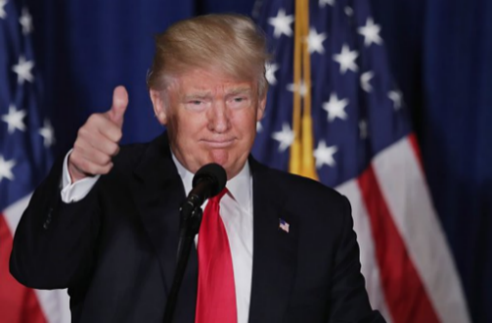 ‘I will build a great wall. Nobody builds better than me. Believe me, I’ll build then very inexpensively. I will build a great wall on our southern border. And I will make Mexico pay for that wall.’ Immigratie is de belangrijkste reden waarom het protectionistische beleid wordt ingevoerd. In de Amerikaanse mentaliteit is het gebruikelijk om met hard werken een welvarend bestaan te bouwen. Althans: Dat was zo tot begin jaren negentig. Door de immigratie zijn de lonen voor laagopgeleiden gedaald. Grote bedrijven brengen hun winsten naar belastingparadijzen, zoals bijvoorbeeld Nederland. Het gevolg voor Amerika is dat een steeds kleiner deel van het geld maar bij de werkende bevolking komt en zij steeds meer verarmen. Het verschil tussen arm en rijk is de afgelopen jaren in de Verenigde Staten steeds groter geworden en het sociale contact tussen de elite en de bevolking verslechterd. Bij laagopgeleiden wordt hierdoor het verschil tussen blank en zwart groter. Trump wil voor deze problemen daarom het protectionistische beleid invoeren. Hij wil de arbeidsmarkt nationaal maken. Banen die naar het buitenland zijn verdwenen moeten terug naar het binnenland. Hiervoor wilt hij dat op buitenlandse producten een invoerheffing komt van honderd procent. Bedrijven kunnen hierdoor minder gemakkelijk naar het buitenland vertrekken. Het gevolg is dat de specialisatie van landen zal verslechteren en de gehele wereldeconomie achteruit zal gaan. Hoe afhankelijk is Nederland van de Verenigde Staten?Trumps ideologie is: America first. Voor Nederland is dit een positieve ontwikkeling, omdat wij veel exporteren naar de Verenigde Staten. Maar: als het protectionistische beleid wordt doorgevoerd zal dit catastrofale gevolgen hebben voor de Nederlandse economie. Acht procent van het verdiende geld van de export komt uit de VS. In 2016 bracht de handel met Amerika nog 14 miljard op aan goederen. Dit zijn 300.000 banen in Nederland (bron 1). Daarnaast wordt Nederland ook indirect geraakt, door bijvoorbeeld Duitse of Franse bedrijven, waarmee wij handel voeren. Zo maken wij onderdelen voor Duitse auto’s en exporteren wij Europese produkten via Nederlandse (lucht)havens. Trumps protectionistische beleid zorgt ervoor dat de gehele internationale handel verstoord wordt. Met extreme invoerrechten wilt Trump de binnenlandse economie beschermen. Protectionisme is niet nieuw en het neemt steeds sterker toe. Vrijhandel weigeren leidt globaal tot economische stagnatie. Daarnaast zal niet alleen onze economie getroffen worden, maar ook de veiligheid gaat achteruit. Trump wilt uit de NAVO (politieke bondgenootschap). De VS betaald meer dan driekwart van het gehele NAVO-budget. Een lidstaat is verplicht om twee procent van het bbp af te staan aan defensie, maar veel landen waaronder Nederland komen hier niet aan. Trump wilt daarom uit de NAVO gaan en het handelscontact met de EU verbreken. 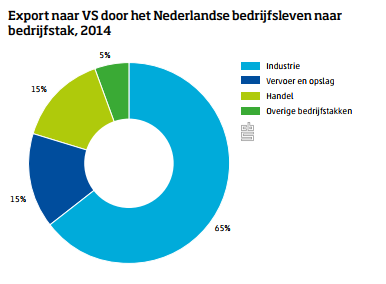 Bron 1: Nederlandse export naar de VS in de verschillende bedrijfstakken.Er kan worden geconcludeerd dat wanneer het protectionistische beleid van Trump wordt ingevoerd de gehele wereldeconomie gestagneerd. Trump probeert er alles aan om zijn land te beschermen. Door de illegale immigranten en angst voor terrorisme. De gevolgen voor Nederland zijn gigantisch. Nederland behoort tussen het rijtje van de grote exporteurs en handel is het belangrijkste aspect voor de Nederlandse economie. Amerika is ook een van de globale exporteurs. Als het beleid wordt ingevoerd dan za dit betekenen dat de landenspecialisatie achteruitgaat en dat de wereldeconomie zal stagneren. Voor Nederland is het belangrijk dat deze ontwikkeling gestopt wordt, Dit kan alleen maar als Cao’s van grote bedrijven(zoals Microsoft, Boeing, Disney etc) de senaat te dwingen om het protectionisme af te schaffen.Waar ben je trots op?Wat kan beter?Hoe pak je dat aan?InhoudIk vind mijn inleiding sterk en ik vind de tabel van het CBS goed passen bij het onderwerp: Het laat duidelijk het verband zien tussen Nederland en de Verenigde Staten.  Mijn conclusie vind ik niet zo sterk.  Mijn deelvragen konden ook beter uitgewerkt worden. Ik vind het soms moeilijk om nog gebruik te maken van betrouwbare bronnen en om een hele tekst te lezen. Ik vind het daarom fijn om soms gebruik te maken van video op bijvoorbeeld YouTube.Ik denk dat het een kwestie van oefenen is en meer boeken lezen. Daarnaast is denk ik het ook belangrijk om een tekst globaal te lezen en om de conclusie van een artikel te vinden. Soms bij lange teksten kan ik de conclusie niet altijd vinden, of dan denk ik om de deelvraag relevant is om te lezen, maar achteraf is dat niet het geval.ProcesIk vind dat ik de hoeveelheid goed verdeeld heb en niet het hele verslag geschreven in een avond of middag.In de les meer doen. Ik heb best wel veel thuis moeten doen en dat is best wel vervelend. Ik had in die tijd ook ander huiswerk kunnen maken.Proberen mijn concentratie te verbeteren. Proberen ook om vragen aan de docent te stelen, omdat ik bij het maken van het verslag toch tegen obstakels opliep.Geleerd over jouw onderwerpIk heb geleerd over het onderwerp dat Amerika belangrijker is in de wereldeconomie is dan ik dacht. Cultuur heeft daarnaast veel invloed op de welvaart. In een land waarbij het niet gebruikelijk is om hard te werken. Daarnaast ook dat stemrecht iets is waarvan je gebruik moet maken, en omdat jouw stem het verschil kan maken.  Ideologieën van bepaalde politici gevaarlijk, zoals Trump en Wilders.  Ik heb geleerd over het onderwerp dat Amerika belangrijker is in de wereldeconomie is dan ik dacht. Cultuur heeft daarnaast veel invloed op de welvaart. In een land waarbij het niet gebruikelijk is om hard te werken. Daarnaast ook dat stemrecht iets is waarvan je gebruik moet maken, en omdat jouw stem het verschil kan maken.  Ideologieën van bepaalde politici gevaarlijk, zoals Trump en Wilders.  Ik heb geleerd over het onderwerp dat Amerika belangrijker is in de wereldeconomie is dan ik dacht. Cultuur heeft daarnaast veel invloed op de welvaart. In een land waarbij het niet gebruikelijk is om hard te werken. Daarnaast ook dat stemrecht iets is waarvan je gebruik moet maken, en omdat jouw stem het verschil kan maken.  Ideologieën van bepaalde politici gevaarlijk, zoals Trump en Wilders.  